Periodiek VPW BredaVereniging van Pastoraal Werkenden in het Bisdom van Breda Thema nummer: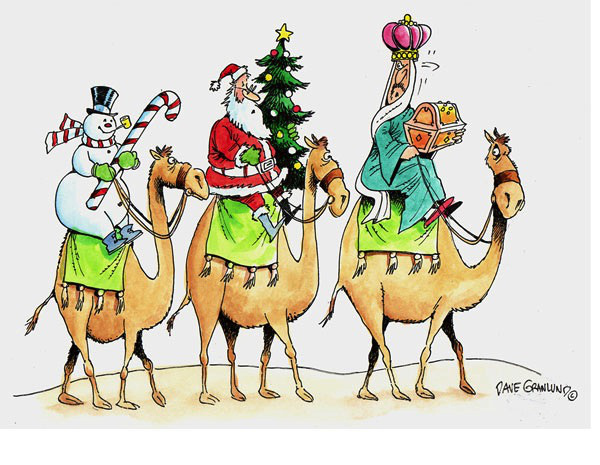 ‘Omgaan met pluriformiteit in je werk’Nummer 1                                                                                   januari 2017COLOFONVPW NederlandPalestrinastraat 1 b3533 EH UTRECHTTel. 030 2933315info@vpwinfo.nlContributie: NL38 INGB 0003 0372 79 t.n.v. VPW-NederlandWebsite van de gezamenlijke VPW’s: www.vpwinfo.nl VPW BredaBestuur:Voorzitter: 		Wiel HackingSecretaris: 		Frans VermeulenPenningmeester:	Ria van Oorschot-van OverveldVice-voorzitter: 	Jan HopmanContributie: NL64 0004 3119 73 t.n.v. penningmeester VPW-BredaRedactie PeriodiekHenk BerfloPeter DerksFrans VermeulenRedactieadresFlorahove 24, 4702 EZ  Roosendaalfdvermeulen@home.nlPeriodiek verschijnt driemaal per jaar.Losse nummers €5.INHOUD										         BlzColofon											1Inhoudsopgave										2Nieuwjaarsduik (Frans Vermeulen)								3Velerlei ziekten: van alle tijden (Han Akkermans)   				 		4Werken in de geestelijke gezondheidszorg (Thea Sprangers)				6Bij een uitvaart (Henk Berflo)									9Alles voor allen. Een nieuwe Catechismus, samengesteld door Kees Kok(Reflectie door: Frans Vermeulen)								11Verdriet en verzoening (Filmrecensie door: Wiel Hacking)					16Geloven tegen beter weten in (Boekbespreking door: Henk Berflo)			18Uitnodiging											20Thema editie mei 2017									21NieuwjaarsduikDoor: Frans Vermeulen ‘Omgaan met pluriformiteit in je werk’, het thema van deze editie: je zou verwachten dat pastores daar met graagte op in zouden springen.  Het is immers ‘corebusiness’ van onze pastorale beroep, annex roeping. Maar nee, slechts drie scribenten durfden de duik in het diepe aan. Gelukkig is de kwaliteit niet afhankelijk van de kwantiteit. Verre vandaar.Drie verhalen ontvingen we, alle drie om in te lijsten! Han Akkermans komt tot de kern van dit thema, waar hij de verbinding legt tussen het geloof van de parochiaan, de professionaliteit van de pastor en het geloof van de kerk. Thea Sprangers legt uit waarom vooral de cliënt in de zorginstelling centraal staat: dat is niet vanwege het “u vraagt, wij draaien”, maar vanwege het kunnen invoelen wat de cliënt - vaak pijnlijk - ervaart. Henk Berflo laat zien wat er gebeurt als nabestaanden vragen om een uitvaart in de kerk. Het is als het ware een illustratie bij het verhaal van Han Akkermans. De pastor moet de drie speelvelden met elkaar in verbinding brengen. Meestal gaat dat goed. Voordeel van kopijtekort is dat we in de gelegenheid zijn uiterst boeiende thema’s, die op publicatie wachten, ruimte te geven. Wiel Hacking laat ons kennismaken met de film “The Way”. Je kiest niet je leven, je leeft het; van verdriet naar verzoening. Dat is vaak een lange weg vol verrassingen, niet altijd even gemakkelijk. Peter Derks interviewt Frank Petter, de burgemeester van Bergen op Zoom. Frank was ooit dominee, maar wilde een verschuiving in zijn leven, van kerk naar samenleving, terwijl hij beide aandacht blijft geven. Frank Petter promoveerde in Groningen op het proefschrift Profanum et promissio: het begrip wereld in de missionaire ecclesiologieën van Hans Hoekendijk, Hans Jochen Margull en Ernst Lange. Een mond vol, maar Peter gaat het lezen! Dit interview stond eigenlijk op de rol van de vorige editie, namelijk: van beroep veranderen, maar burgemeesters hebben het alsmaar druk, druk, druk. Deze editie wordt verder inhoudelijk aangevuld met een boekrecensie door Henk Berflo en een van mijzelf.  Beide bijdragen laten zien wat ooit Huub Schumacher al eerder constateerde: “God, wat ben je veranderd!”  De redactie hoopt dat u deze ‘nieuwjaarsduik’ positief kunt waarderen en - staande aan het winterse strand - een warm gevoel zult krijgen bij de diverse vergezichten!Velerlei zielen: van alle tijdendoor: Han AkkermansHij moet beseffen wat voor moeilijke en zware taak hij op zich neemt: leiding geven aan zielen en dienstig zijn aan velerlei karakters. Met deze woorden omschrijft Benedictus de taak van de abt in het klooster. (RB 2, 31)  Dat laatste: dienstig zijn aan velerlei karakters (multorum servire moribus) herken ik in het parochiepastoraat anno 2017. Dat velerlei is blijkbaar iets van alle tijden, maar wellicht dat wij het nu scherper ervaren en het meer problematisch vinden.Uniforme geloofspraktijk is voorbijDe diversiteit van omstandigheden en mentaliteiten, van talen en culturen, van wensen en verwachtingen is vanaf de jaren ’60 van de vorige eeuw in de katholieke kerk in Nederland enorm toegenomen. Als ik mijn eigen biografie naga, realiseer ik me dat ik nog een klein stukje kerk van voor Vaticanum II meegemaakt. Het was een integraal katholiek dorp, er was massale kerkgang, de liturgie was sinds de 16e eeuw nauwelijks veranderd. 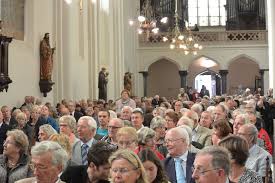 Wanneer zien we ze nog: volle kerken?Katholiek onderwijs strekte zich uit van de kleuterschool t/m de universiteit. Er was katholieke pers, radio en televisie. Ziekenzorg en verenigingsleven waren georganiseerd in katholiek verband,  enz.  Een parochie, een ziekenhuis of andere instelling had niet alleen een duidelijke signatuur, ook de gezagsverhoudingen lagen vast. De geloofsleer was helder, de geloofspraktijk in gezin, school en kerk sloot op elkaar aan, de pastoor was herkenbaar, de parochiaan wist waarvoor hij bij de pastorie of de parochiekerk moest zijn.Vage kerkelijke identiteitIn een parochie in 2017 staan veel parochianen als RK ingeschreven die zichzelf nauwelijks als katholiek om-schrijven, die niet weten wat de naam van hun parochie is en zeker de naam van de pastor niet kennen. Ze zijn ‘van huis uit’ katholiek, met herinneringen aan de kerk van hun jeugd, positief of negatief. Een beetje onverwacht voor henzelf komt er een moment dat er contact ontstaat met de kerk: bij gelegenheid van een doop, communieviering, huwelijk, ziekenzalving, uitvaart, een kerstviering. Wat verwachten ze dan?  In hun eigen woorden is dat in veel gevallen: “Het moet een mooie Mis worden.“ Drie spelersHoe doet een pastor recht aan de vraag van een parochiaan die bij gelegenheid van een doop, een huwelijk, een uitvaart e.d. bij de parochie en de pastor aanklopt? Ik denk dat daarbij drie velden c.q. spelers van belang zijn: de vraag en het geloof van de parochiaan,de pastor, zijn competenties en spiritualiteithet geloof van de Kerk.De vraag van de parochiaan moet beluisterd en onderzocht worden. Wat betekent het als er wordt gevraagd om “een mooie Mis”. De meeste parochianen, zeker de jongeren, kunnen hun vraag niet goed articuleren. In doopgesprekken constateer ik dat de motivatie van de ouders om hun kindje te laten dopen in eerste instantie klinkt als: “We vinden dat het erbij hoort. We willen ze meegeven wat we zelf hebben meegekregen.“ Het vraagt tijd en luisterbereidheid om die motivatie nader te verkennen en religieus en kerkelijk te duiden. Er is veel levenbeschouwelijk en godsdienstig analfabetisme in onze parochies. Uitdrukkelijke geloofstaal is meestal onbekend. Levensbeschouwing is vaak een onontgonnen terrein: het is aanwezig, maar er zijn weinig woorden, beelden en instrumenten voorhanden  om het toegankelijk te maken. Is de pastor in staat herkenbare woorden te vinden?Van de pastor wordt een hele reeks competenties verwacht: communicatief, spiritueel, organisatorisch, etc. Het is zijn/haar taak om de vragen van de parochianen te herkennen en te begrijpen als een religieuze vraag. Dat vraagt hermeneutisch vermogen en creativiteit. Het vraagt ook kennis van de kerkelijke traditie, het geloof van de kerk, de kracht van de liturgie. De pastor wordt hier aangesproken zijn eigen geestelijke bronnen, op empathisch vermogen, op zijn eigen levensbeschouwing en spiritua-liteit en op de opdracht om de christelijke boodschap te verwoorden en te vieren.    Het derde veld is het geloof van de Kerk:  het woord van de Schrift, de kerkelijke traditie, het kerkelijk recht, de plaatselijke gemeenschap met haar eigen mogelijk-heden en grenzen. De pastor moet kennis van de theologie en de Bijbel bezitten, thuis zijn in de veelvormigheid van de kerk en haar expressies om dit veld te bespelen en de stem van het christelijk geloof en de kerkelijke traditie te laten horen. 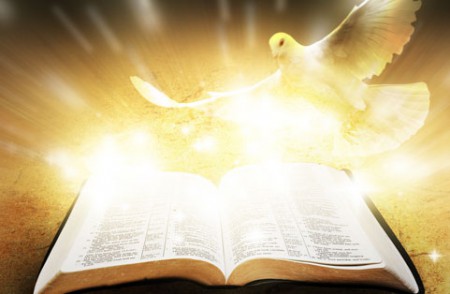 Er is regelmatig spanning tussen de drie spelers. Vaak wordt de vraag gesteld of iets  “mag”, bepaalde muziek, teksten of rituelen.. In zo’n geval is het de kunst niet te verstrikt te raken in een discussie over regels en voorschriften, met de daarbij horende competentiestrijd, maar samen te zoeken naar wat past in de kerk, wat goed is en beantwoordt aan de vraag van de parochiaan, wat mogelijk is in de concrete gemeenschap van de parochie. Als het stokt bij een van de drie spelers/velden ontstaat er een soort kortsluiting. De pastor zit ongetwijfeld in een spanningsveld. Als de vraag van de parochiaan niet aan bod komt, de pastor niet spreekt en handelt vanuit zijn eigen hart en verstand en het geloof van de kerk niet meer aan bod komt, dan gaat het mis. Als de pastor een harlekijn is die de handen opheft als iemand anders aan het touwtje trekt, raakt hij/zij zichzelf kwijt. Dan is de verbinding tussen de beleving en het geloof van de parochianen, de authenticiteit van de pastor en de inhoud van de christelijke boodschap zoek. Als het goed gaat komt er een beweging op gang tussen de vraag van de parochiaan, de pastor als persoon en in zijn pastorale functie en het geloof van de Kerk. De pastor is degene die de verbinding en beweging tot stand kan brengen. Als dat lukt kan er inderdaad iets “moois” gebeuren.Werken als geestelijk verzorger binnen de GGZdoor: Thea SprangersSinds augustus 1995 werk ik als geestelijk verzorger voor GGZ Breburg. GGZBreburg is een specialistische instelling voor geestelijke gezondheidszorg in Midden- en West Brabant. Binnen deze instelling wordt een passende en specialistische behandeling en ondersteuning geboden, zodat mensen met een psychiatrisch probleem weer verder kunnen in het dagelijks leven. Met de jaren is er veel veranderd in zowel het denken met het oog op Geestelijke Verzorging als op psychiatrie en de zorg voor mensen met een psychiatrische problematiek of kwetsbaarheid: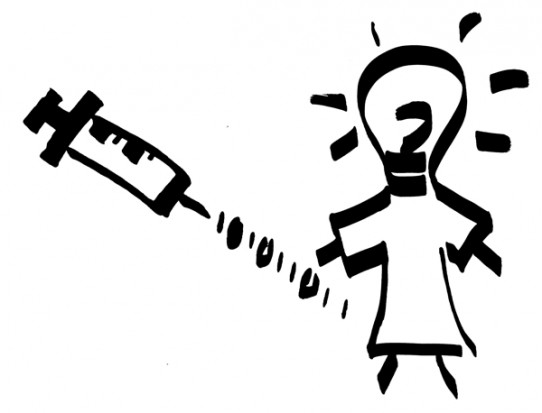 Anders dan in een parochie, een ge-meente of justitiële instelling zijn, middels een pastorale zending  verschillende geestelijk verzorgers wel geborgd binnen het bisdom of de raad van kerken, maar is deze borging binnen verschillende gezondheidsinstellingen geen vereiste meer. Geestelijke verzorging wordt gezien als professionele begeleiding en hulp-verlening bij vragen rondom zin- en betekenisgeving die ook betrekking kunnen hebben op religie en levens-beschouwing. Dit betekent dat ik als geestelijk verzorger in beeld kom, als de vanzelfsprekende orde van het alledaagse leven wordt doorbroken; in situaties van leven en dood, bij afscheid en verlies, bij ervaringen van grote verbondenheid of juist van verlatenheid en wanneer er ethische vragen zijn. Mogelijkheden hiertoe zijn individuele gesprekken, groepsgesprekken, teambijeenkomsten, vieringen en rituelen. Ik gebruik in mijn werk verschillende materialen en inspiratiebronnen: de Bijbel, de Koran, de Torah in verschillende vertalingen, kunst, poëzie, verhalen van zowel Toon Tellegen als Yvonne Keuls, de krant, spellen in de vorm van kaarten met levensvragen en muziek van welk genre dan ook.Wat betreft de veranderingen in de psychiatrie betekenen de huidige ont-wikkelingen dat mensen vandaag de dag minder snel opgenomen worden en vanuit een woonsituatie op het terrein in Etten-Leur of Dongen, vaker een thuis vinden in de wijk. Deze veranderingen ervaren sommige mensen als een vooruitgang, een eigen plekje biedt ook zelfstandigheid en mogelijkheden om meer aan het maatschappelijke leven deel te nemen. Anderen ervaren het zelfstandiger wonen als belastend, omdat ze afhankelijk zijn van de deeltaxi of het openbaar vervoer, de winkel niet altijd op loopafstand te bereiken is en het lastig is om de boel een beetje schoon te houden of daar familie voortdurend mee te belasten. Ik werk voornamelijk in Etten-Leur en Breda.Een impressie: Etten-Leur maandagmorgen 8.10 uur:                                                                                                                          wanneer ik opkijk van mijn toetsenbord, staat ze in de deuropening. "Heb je tijd?" Natuurlijk heb ik tijd, het is niet vanzelfsprekend dat Arda* aan de deur komt. In haar zwervend bestaan tussen de straten van het dorp, de winkels op het plein en de afdeling is  het nooit met zekerheid te zeggen wanneer ze zichzelf een praatje of een kop koffie mag gunnen. Angst, darmklachten en vergeetachtigheid bepalen een groot deel van haar doen en laten. Het is koud, haar das met gaten hangt in flarden om haar hals. "Ik had een nieuwe willen kopen, maar ze hadden er alleen maar van deze  (zwart zoals haar jas), dat is te somber hè, dat wil ik niet". Ik kan enkel beamen dat zwart op zwart wel somber toont. Even is het stil. "Is het zondag kerk?" Vragend kijkt ze me aan. "Misschien kom ik wel, als ik het niet vergeet. Dat komt door m'n tanden hè; als ik mijn tanden nog had zou ik niet zo vergeetachtig zijn, maar nu ik al mijn tanden kwijt ben, vergeet ik dingen gewoon. Misschien kom ik wel, maar als ik kom weet ik niet of ik dan de communie kan verdragen, soms krijg ik last van mijn darmen van de communie, dan kan ik 'm maar beter niet nemen." Arda weet dat ze altijd welkom is. Soms komt ze halverwege de viering binnen, soms verlaat ze de kerk na het Evangelie. Het is maar net wat haar mogelijkheden zijn door alles wat haar ingegeven wordt. Haar hierin wat ruimte geven maakt het leven voor haar een beetje meer te verdragen.Enkele uren later:met de dopjes nog in zijn oren komt hij aangesneld. Murat* is eigenlijk altijd te laat op de afspraak die we samen maken en neemt zich, telkens weer, heilig voor de volgende keer op tijd te zijn. In onze gesprekken neemt het zoeken naar het juiste geloof een centrale plaats voor hem in. Murat is moslim en woont zijn hele leven al in Nederland. Gedurende de jaren dat hij in de gevangenis zat heeft hij, op zoek naar 'de waarheid', vaak met een geestelijk verzorger gesproken. Ooit overwoog hij om christen te worden, sloot aan bij het koortje van onze instelling, maar hij kwam in conflict met zichzelf. Zoals hij het zelf zegt  kan hij zijn wortels niet verloochenen en zoekt hij nu een middenweg  in de verschillende religies waarbinnen hij beweegt. "Het is toch zo dat zowel in de Koran als in de Torah en de Bijbel over Abraham en Myriam geschreven wordt? En de Koran kent Jezus toch ook?  Als dat zo is, dan zou er toch minder gevochten hoeven te worden? Als dat zo is dan zou ik toch anderen niet moeten hoeven overtuigen van mijn gelijk?"  Hij weet dat het in mijn ogen niet de bedoeling is anderen voortdurend zijn normen en waarden voor te houden, dat mensen - en hij ook - mogen zijn wie ze zijn met alles wat ze wel of niet geloven.Breda vrijdagochtend: wanneer ik de afdeling oploop zie ik Marianne* met gesloten ogen aan tafel zitten. Haar voeten maken een continue trappelende beweging, haar handen houdt ze geopend voor zich uit. Af en toe slaakt ze een harde kreet. Ze benoemt deze houding 'een proces'; een proces om weer thuis, in haar lichaam te komen. Om het met haar woorden te zeggen: 'ik heb altijd gedacht dat het entiteiten waren die mijn lichaam in bezit hadden genomen, ik weet nu dat het engelen zijn'. In dit proces van 'thuiskomen' mag ze soms dagen niet eten of drinken, ze is sterk vermagerd en de mensen in haar omgeving maken zich zorgen. Dit laatste is onbegrijpelijk voor haar: alles wat ze doet of laat doet ze in overleg met God 'en die zal toch wel weten wat goed voor mij is?'. Samen met haar zoek ik naar een weg waarin zij zich verstaan weet door wat God in haar ogen met haar voorheeft en de zorg van haar medemensen. Het verschil met andere hulpverleners is dat in het gesprek dat ik met haar heb dit verstaan - en niet de zorg om haar gewicht of de uitputting- een centrale plaats inneemt.In mijn werk als Geestelijk Verzorgen binnen de GGZ is geen dag hetzelfde. Het leven is voor heel veel mensen die ik tegenkom een zoektocht waar ze bij tijd en wijlen niet als vanzelfsprekend handen en voeten of richting aan kunnen geven. Er is een grote diversiteit aan verhalen, vaak ingegeven door ervaringen en belevingen die hen bang of woedend maken en vervreemden van hun omgeving. In dit zoeken voelen ze zich vaak niet verstaan in de bedoeling van het leven of God. In dit zoeken hoor ik vaak mensen die zeggen dat ze denken dat het lijden waarmee ze geconfronteerd worden een doel in zich heeft. Een doel waardoor ze een wijzer, beter mens worden. Mensen die hopen dat het allemaal niet voor niks is. Hoe verscheiden de achtergronden ook zijn, in welke religie of spiritualiteit richting of antwoorden gezocht worden, waar mensen vaak, zo niet altijd naar zoeken is een luisterend oor,  gezien worden,  een plek waar hun verhaal verstaan en begrepen wordt. Deze plek probeer ik te bieden. Ik hoop, zoals Kees Spiering het zo mooi omschrijft, dat mensen met de handreikingen die ik hun geef, uiteindelijk kunnen zeggen: het was  “alsof je een plek bereikt -  om je heen kijkt en weet - dat je thuis bent - alsof je dit al kende - voor je het zag - er geweest was - zo thuis”.  Of:De zin van ons bestaan is geen systeemDe zin van ons bestaan is geen systeemmaar slaat in golven door ons heen,ontglipt ons, komt en gaat,geen antwoord,nooit,alleen die vraagnaar wat ons gaande houdt,ons door de diepten voert,ons werelden ontvouwt,de ons bekende ver voorbij,ons raken laataan wat zich steeds weer sluit,als we er bijna zijn.Ons noopt tot verdergaanmet zoeken naar de zin,die weeren weeren weer ontglipt,maar vreugde, inzicht, vrede brengt,aanvaardend dat wij leven,raadsels waarop geen antwoord is.Marijke de BruijnNB De namen in dit artikel zijn gefingeerd (*)Bij een uitvaartdoor: Henk BerfloDe telefoon gaat. Ik neem op en noem mijn naam.“Met het secretariaat van de Catharinaparochie.Dag Henk, ben jij in de gelegenheid volgende week woensdag in een uitvaart voor te    gaan?  Ik zal eens kijken in mijn agenda. Ja, ik kan wel. Is er niemand van het team beschikbaar?  Nee, de pastoor heeft al een uitvaart deze week. Wil jij dat dan doen?   Ja, is goed.  Ik stuur de gegevens wel via de mail. Dank je wel.”Zo overkomt het mij wel vaker, als emeritus pastoraal werker en vrijwilliger in mijn parochie.Het team is op dat moment uitgedund tot de pastoor en een pastoraal werkster. Dus worden emeriti priesters en enkele leken ingeschakeld: een gepensioneerd katecheet of een  pastoraal werker met pensioen.Ik maak telefonisch contact met het aangewezen familielid voor een afspraak, enkele dagen voor de uitvaart.  Op het afgesproken tijdstip en adres ontmoet ik enkele zonen en dochters van de overledene, hun moeder, die al een tiental jaren weduwe was. Ik condoleer bij binnenkomen alle aanwezigen met een handdruk.Er wordt koffie geschonken en ik laat me informeren over de toestand van de nabestaanden. Smart  of acceptatie, verdriet of vrede hebben met het overlijden. Met woorden geven ze daar dan uitdrukking aan. Aan hun lichaamstaal is al veel te zien, betraande ogen, nerveuze handen of juist niet.En over de overledene, en haar einde: ziekbed of plotseling, thuis of ver-zorgingshuis of ziekenhuis, weduwe, familieomvang. Er wordt al veel verteld over die moeder en haar kinderen. En vaak ook nog over hun vader die zoveel jaar geleden overleden is.Dan begint het gesprek over de uitvaart. De familie wil een kerkelijke uitvaart vanuit een katholieke kerk. Ik vraag dan meestal hoe ‘praktiserend’ men is in de familie. Of men vaker in de kerk komt.Dan gaat het gesprek meestal over de overledene, hun moeder. Die kwam wel vaker in de kerk, maar zij….. ze kijken mekaar aan en zeggen: Nou, met Kerstmis wel. Maar verder…… niet zoveel.Ik zeg altijd direct dat ik niet bevoegd ben om in een Eucharistieviering voor te gaan.  Het kan dan wel een Dienst van Woord en Gebed  worden. “Maar het wordt toch wel een katholieke uitvaart met Communie?  Er zijn nog twee tantes, zussen van ons moeder die toch zeker vaak in de kerk komen. Die willen echt wel de Communie.”Van de andere mensen die jullie verwachten, zijn daar redelijk veel mensen bij die vaker in de kerk komen?  Jawel, buren van vroeger en andere oude mensen uit de wijk. Van onze generatie nog wel, zeggen de zestigplussers, maar onze kinderen…….nee.Ik zeg dan dat het wel een Woord- en Communieviering kan worden, maar dat ik aan het begin van dienst van de Tafel even zal zeggen dat wie niet gewend is ter communie te gaan of zich daarbij in geweten niet thuis voelt, gerust op zijn plaats kan blijven zitten bij de uitreiking. Ik respecteer dat iemand op zijn plaats blijft zitten en zo respect  toont voor het Sacrament dat niet zomaar aan ieder wordt uitgereikt. Dat lucht kennelijk op.Altijd hoor ik dat men dit een goede  oplossing vindt: wie wil kan ter communie gaan en wie niet wil, kan zonder gêne of schaamte blijven zitten tot de dienst vervolgd wordt.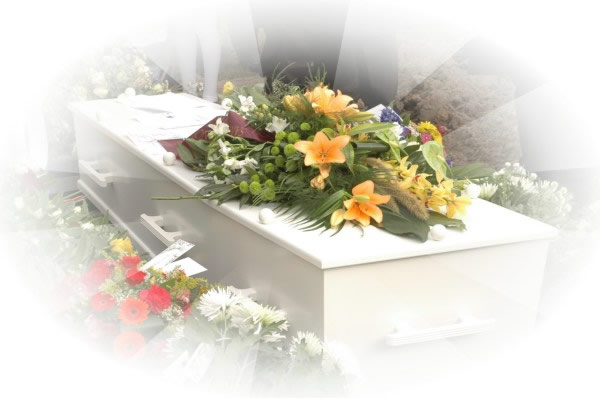 Dan wordt het gesprek vervolgd, meestal aan de hand van de Orde van Dienst voor een Uitvaart die ik in 5-voud bij me heb, soms met het standaardboekje van de parochie.  Soms wil de familie zelf een boekje maken. En dan komen de nieuwe punten van overleg. Over de muziek, het rouwkoor van de betreffende kerk, of muziek op CD. En welke muziek dan wel? Wat kan liturgisch wel en wat niet?En over Lezingen. De eerste lezing mag van mij wel een niet-bijbelse lezing zijn als het een gedicht is, of een tekst, die de overledene die we uitvaren, gedenkt en treffend schildert. Zoals vaak voor een oudere vrouw een treffende selectie uit Spreuken 31,10-22, het Loflied op de sterke vrouw,  gekozen wordt als het wel een bijbelse tekst mag zijn. Maar bij een niet-bijbelse eerste lezing, verlang ik wel een bijbeltekst als tweede lezing. Altijd is men daarmee akkoord en vaak word ik gevraagd zelf een voorstel te doen. Dan komt terug wat aan het begin van het gesprek aan de orde is geweest. Welk gevoel willen jullie uitdrukken: verdriet en zoeken jullie troost in die tekst? Of misschien dankbaarheid voor wat ze betekend heeft voor jullie en anderen? Vaak hoor ik ook: geloof in “hereniging met ons pa, in de hemel”. Dan vraag of ze aan bepaalde teksten denken. Meestal kennen ze die niet en bied ik een paar bijbelteksten, die het betreffende gevoel uitdrukken. Dan zijn we meestal wel anderhalf uur verder en neem ik afscheid met uitwisseling van telefoonnummer en e-mailadres. Want die betreffende bijbeltekst en de tekst van het dankgebed na de Communieuitreiking is vaak voor hen onbekend. Door het gesprek aan het begin en mijn opstelling ten aanzien van de Communie-uitreiking, geef ik ruimte voor de diversiteit van geloof en van kerkbetrokkenheid van de nabestaanden. Want dat is wel duidelijk: geloven en kerkbetrokkenheid zijn volstrekt niet hetzelfde. Bij een uitvaart merk je dat nog het vaakst.Henk BerfloAlles voor allen. Een nieuwe catechismus, samengesteld door Kees Kokdoor: Frans Vermeulen, catecheetBoek jij bent geleefd, zeg ons hoe te leven.In mijn letters staat geschreven dat alleen de geest doet leven.Licht en adem is de geest.Daarom ben ik neergeschreven: dat jij zonder angst zult levenwat je leest.  Boek jij bent geleefd, zeg ons hoe te leven.Wou je leven met zovelen hier op aarde, moet je delen:licht en adem, geld en goed.Wie maar leeft om meer te krijgen, die zal sterven aan zijn eigen overvloed. Boek jij bent geleefd, zeg ons hoe te leven.Mozes heeft de weg gewezen, hoor de woorden der profeten, licht en adem zal er zijn, als je mens wordt zoals Jezus:liefde als een mens aanwezig, wijn van liefde, brood des levenszoals hij.Boek jij bent geleefd, zeg ons hoe te leven.Niemand weet hoe jij moet leven, nergens staat het opgeschreven.Liefde tegen liefdespijn, vriendschap tegen duizend vrezen, zoet dat bitter kan genezen, mens voor mensen, recht en vrede, licht en adem, heel veel leven mag je zijn. Vrouw, waar is je broer? Mens, waar is je zusje?’t Meeste van een mensenleven wordt het minste opgeschreven:hoe zij trouw zijn aan elkaar, lijden, sterven, liefde leren – zouden wij dat ook proberen,werd het waar. 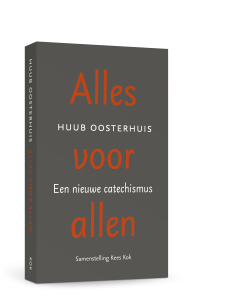 Bovenstaande tekst van Huub Oosterhuis, intussen al weer lang geleden getoonzet door Antoine Oomen, zou ik zelf kiezen als een introductie voor een nieuwe catechismus. Geen leerboek, maar een doeboek, waarin impliciet alle elementen van een goede catechese de revue passeren: geen letterknechterij, maar leven met een open geest, de bijbel niet laten  buikspreken, maar aandachtig luisteren naar de verhalen van gekwetste mensen, delen met elkaar, weten en geweten, trouw zijn en het leven mogen proberen, dus ook fouten mogen maken. Catechese is leren geloven; het is een mystagogisch gebeuren, waarbij je als mens met alles wat je overkomt betrokken bent. Het gebeurt vooral vanuit persoonlijke ervaringen en contrast-ervaringen.  Die worden getoetst aan de ervaringen van andere mensen in verleden en heden. Binnen de coördinaten tijd en ruimte leidt dit individuele proces van naam naar identiteit. Catecheet en catechisant wisselen, als het goed is, voortdurend van rol. Dit geldt met name voor de kerk als instituut: catecheet en catechisant leren allebei met, door en aan elkaar. De relatie en spanning tussen kerk en samenleving in steeds wisselende contexten is daarin een noodzakelijk voedend element. De hermeneutiek van het geloofsgebeuren heeft alleen kans van slagen binnen een eindeloze dialogische expressie van woord en daad. Middels deze expressie nemen catecheet en  catechisant deel aan de humanisering van de samenleving.  De uitkomst van een goede catechese is onvoorspelbaar. Tradities worden niet als kant en klare pakketjes vanuit het verleden het heden binnen gebracht. Ook het heden is geschiedenis, want er geschiedt elke dag van alles. Gebeurtenissen overkomen ons, maar dagen ons ook uit. We kunnen beter spreken van een “gaan in een traditie” dan van “staan in een traditie”. Mensen zijn immers voortdurend met elkaar op weg. Op die weg ontmoeten verschillende tradities elkaar:  er vinden kruisbestui-vingen plaats. Tradities veranderen dus met de dag. De toekomst  staat open: ze staat ons te wachten. Er wordt naar ons omgezien en uitgekeken. Wie zijn ballast weet los te laten zal te zijner tijd ervaren waar het naar toe moest leiden. Het zal een openbaring zijn. Maar ook zonder al deze mooie woorden komen wij als pastor mensen tegen, overal vandaan, soms maar half op weg, al dan niet vermoeid en vaak vol twijfels, zoals wij zelf. Een catechese die antwoorden formuleert op niet gestelde vragen: dat kan echt niet meer.  Het gaat niet om ‘ervaringscatechese’ zoals in de 60-er jaren van de vorige eeuw werd gepraktiseerd, maar om de bereidheid samen te leren geloven, ook met inbegrip van dat oude boek, de bijbel. Niet meer praten over “Oude Testament” en “Nieuwe Testament”,  maar over ‘de Schrift’, niet alleen maar gaan stáán bij het evangelie, maar op weg gaan met de héle Schrift en de héle actualiteit, van herkomst naar toekomst. In dat kader krijgen ervaringen de plaats die hen toekomt. Kees Kok heeft een aantal teksten van Huub Oosterhuis op een rijtje gezet: Alles voor allen. Een nieuwe catechismus.  Het eerste exemplaar werd uitgereikt aan bisschop Gerard de Korte die het aandurfde om op 30 december jl. aanwezig te zijn bij de lieddag in Eindhoven, waar hij Huub Oosterhuis de hand reikte.  Voorwaar een markant moment na vijftig jaar catechetisch getouwtrek en geharrewar. Van beroep veranderen: interview met burgemeester Frank Petterdoor: Peter DerksHet meinummer 2016 van onze Periodiek wijdden we aan het thema: ‘Van beroep veranderen’. Bij het zoeken naar pastores die van beroep veranderden, dacht ik toen ook aan Frank Petter.Ik heb in mijn Dongense jaren regelmatig met Frank aan tafel gezeten. Frank was in die tijd predikant van de PKN-gemeente Dongen-Rijen. Ik herinner me nog dat hij het Dongense pastoresteam kwam vertellen over zijn proefschrift. Maar nog meer herinner ik me de oecumenische vieringen in de voormalige Laurentiuskerk aan de Kerkstraat. Dat waren warme vieringen, waarbij niet alleen de voorgangers maar ook de gelovigen voelden dat we als christenen veel gemeenschappelijks hebben. Ook de voorbereiding op de diensten - samen met Frank - vond ik altijd uiterst plezierig.Vanwege de volle agenda van Frank kwam het er uiteindelijk pas op 3 november van om hem te spreken. Een nogal andere sfeer dan die van jaren terug in de Dongense pastorie: alles zeer georganiseerd op tijd en uur, met een aparte wachtruimte, werd ik begeleid door medewerkers van Frank naar zijn werkkamer. Maar de ontvangst was als vanouds: ”Ha Peter! Dat is lang geleden zeg! Hoe gaat het met jou…? Je ziet er nog steeds hetzelfde uit!”Ik legde Frank een paar vragen voor en zo kwamen al snel stevig in gesprek.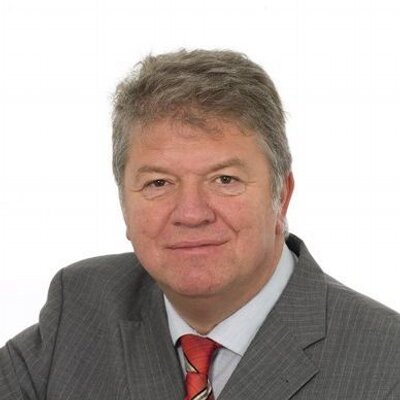 Frank PetterIk vroeg hem wat de aanleiding was geweest om van predikant burgemeester te worden.Frank schetste zijn geschiedenis. Hij was ooit begonnen in Luttelgeest. Daarna werd het Goes. En vervolgens was het Dongen/Rijen geworden. In Dongen had hij zich als een vis in het water gevoeld. Het ligt dicht bij Breda, zijn geboorte-plaats, en ook dicht bij Bavel, waar Frank zijn tienerjaren doorbracht. De protestantse kerk van Dongen was sterk oecumenisch gericht en de streek kende een behoorlijk pluriforme geloofsbeleving: van behoudend tot zeer vrijzinnig. Maar in die pluriforme wereld konden de gelovigen goed met elkaar leven. Er was ruimte voor predikanten om eigen invulling te geven aan de koers van de kerk.Voor Frank zelf leefde al lange tijd de vraag: “Wat kan de plaats van de kerk in de wereld zijn?” Ja, eigenlijk werd die vraag steeds sterker. Frank constateerde dat de kerk gemarginaliseerd raakte. Om de brug met de samenleving te creëren, zag hij zichzelf steeds meer experi-menteren. Kerk en samenleving horen toch bij elkaar? Nee, de kerk kwam echt steeds meer in de marge terecht. “Ga ik dit tot mijn 65e volhouden?”,  vroeg Frank zich af. “In het proefschrift dat ik schreef, onderzocht ik de toewending van de kerk naar de wereld. Aggiornamento.” Niet van het geloof afvallen, maar wel steeds meer zoekende zijn. Frank gaf zijn predikants-plaats op. Hij werd directeur van het Centrum voor Wetenschap en Levens-beschouwing van de Universiteit van Tilburg. “Ja, een katholieke instelling!” Inzet werd om de katholieke universiteit te helpen om zich beter te profileren in de samenleving middels het organiseren van lezingen en symposia, publicaties, enz. Wat betekent nou de katholieke identiteit voor de samenleving? “In die tijd werd ik ook weer politiek actief.” Weer politiek actief? “Ja, in mijn studententijd was ik dat ook. Maar als voorganger in een gemeente vond ik dat ik beter niet actief politiek kon uitdragen.” Frank werd in deze tijd lid van de Provinciale Staten van Noord-Brabant. Vanuit zijn werkzaamheden rondom identiteitsvragen gaf hij gaf premier Balkenende adviezen rondom de waarden - en normendiscussie. Toen kwam de dag dat een collega uit de provincie zei: “Frank, er komt een vacature vrij voor burgemeester in Woudrichem.”“Als predikant zit je in een glazen huisje. Je moet een verhaal kunnen vertellen, mensen inspireren, verbinden, een boegbeeld zijn. Dat moet je ook als burgemeester. Theologie is er een prima opleiding voor. Maar gaandeweg ontdekte ik steeds meer waar mijn echte bestemming lag: dat is in de wereld. Ik was in de kerk al wel grensganger. Neem een schemerlamp. Sommigen zeggen: de kerk is waar het lampje is; anderen zeggen dat de kerk daar is waar de lampenkap is; weer anderen zeggen dat de kerk komt tot waar het licht schijnt. Je kunt dat zien als verschillende fasen van kerkelijke gemeenschap.” Frank voelt zich het meest thuis waar geloof en inspiratie ver de wereld in schijnt. In die wereld dien je ook leken serieus te nemen. Ieder mens in deze wereld heeft wat te zeggen over inspiratie, over geloof, over God, enz. “Ik laat me niet leiden door vooronderstellingen, door vaste waarheden, systemen en dogma’s, met metafysische apriori. Het gaat erom God te ontdekken in de beweging van de ontmoeting, in de samenleving zelf. ‘Als ik God maar in mijn hart heb’, daar ben ik niet van. Je moet gaande de weg je bestemming vinden. Op een gegeven moment is bij mij de balans echt doorgeslagen naar de wereld zelf.”Zijn proefschrift schreef Frank over de verhouding van kerk en wereld. Frank liet zich daarin onder andere leiden door Hans Hoekendijk, missionair theoloog (geboren 1912). Deze theoloog is bekend geworden met zijn boek ‘De Kerk binnenstebuiten’. Kerk in de wereld en de wereld in de kerk. Kerk en wereld dienen onlosmakelijk met elkaar te zijn verbonden.Die verbindende functie wil Frank nu als burgemeester hebben: “Mensen verbinden met elkaar. Ik vroeg in hoeverre het voormalige predikantschap dan nu nog een rol speelt. Frank: “Ik loop er niet mee te koop dat ik ooit predikant ben geweest. Want dan denken ze dat je van een andere wereld komt. Maar ik heb hier goede contacten met de voorgangers van de religies: met de rk kerk, de protestanten en ook met de islam. Ik ben ook erg voor het behoud van het religieus erfgoed. Kerken als verwijstekens. Ik vind het prima als een moskeegemeenschap een leegstaand kerkgebouw kan overnemen, in tegenstelling tot wat jouw baas vindt, Peter. Religare = samenbinden. Slopen kun je maar één keer. Maar als het er op aan komt gaat het ook niet om de kerk(gemeenschap) zelf: de kerk is instrument van Gods liefde.”Ik vraag of Frank nog wel eens een kerkdienst bezoekt. “Te weinig”, reageerde hij. “In het begin, toen ik nog in Woudrichem burgemeester was, preekte ik nog wel eens in kerken verder weg. Maar nu heb ik in het weekend steeds meer verplichtingen. En ik wil ook wel eens vrij zijn. Maar ik vind eigenlijk dat ik er vaker zou moeten komen. Ik heb de kerk niet de rug toegekeerd, maar ik ben wel meer in de wereld gaan staan.” Wat kan in de ogen van Frank kerk voor de wereld betekenen?Frank: “Vroeger was het God – kerk – wereld. Wat mij betreft is het nu God – wereld – kerk. In de wereld ga je op zoek naar sporen van God. Kerk moet een beloftevolle wereld representeren. Met eenheid in verscheidenheid. Wereldkerk zijn met ruimte voor pluriformiteit. Een tegengeluid tegen globalisering. Kerk als herberg (Jan Hendriks) waar de samenleving binnen komt, waar mensen een hap kunnen eten, waar respect en waardering is voor elke mens, waar warmte te vinden is. Dat vind ik ook mooi van de katholieke kerk: geen scheuringen maar ruimte voor ieders eigen geloof.”Als burgemeester vindt Frank dat hij nu meer verschil kan maken dan voorheen als dominee: “Ik sta nu midden in het politiek-maatschappelijke krachtenspel. Ik kan concreet iets voor mensen betekenen. Opvang van vluchtelingen bijvoorbeeld: als boegbeeld laten zien wat je voor de vreemdeling wilt kunnen betekenen. Of: woonwagenlocaties, waar veiligheid een rol speelt. Daar kun je als burgemeester een rol in spelen. Vooral: verbinden. Samen binden van maatschappelijke krachten.”Ik merk dat ik de gereserveerde vijf kwartier niet nodig heb. Daarom bedank ik Frank voor zijn tijd en bereidheid om dit gesprek te voeren.Als ik mijn papieren in mijn rugtas wil stoppen, schiet me nog een vraag te binnen. Ik zeg: “Frank, eigenlijk heb ik wel eens gedacht… jij moet ook overal verstand van hebben als burgemeester. Je ben van huis uit theoloog. En dan ben je de eindverantwoordelijke voor de brandweer, bijvoorbeeld. Zo is dat toch?” Frank: “Ik heb inderdaad een grote verantwoordelijkheid te dragen. Van Woudrichem, met ongeveer 15.000 inwoners, naar Bergen op Zoom, 68.000 inwoners, is een stap in een wereld waar wel heel veel speelt. Denk aan Philip Morris, enzovoort. Maar het belangrijkste is, Peter, dat je moet willen leren. En altijd dicht bij jezelf blijven. Je gevoel liegt meestal niet. Maar als je burgemeester wordt, kom je in een ‘burgemeesterklas’. En dan leer je over openbare orde en veiligheid, enzovoort. En ik zit ook in een intervisieclub. Zoals jij, Peter, ook wel aan intervisie zult doen?” Frank gaf me zijn visitekaartje met mailadres en mobiel nummer en beloofde me zijn proefschrift op te sturen. Dan zal ik nog beter begrijpen wat zijn theologie in zijn werk als burgemeester doet. Ik kijk uit naar de post. Op het internet lees ik alvast een korte samenvatting van Franks meesterwerk. Boeiend!Dongen, 3 november 2016 Verdriet en verzoeningFilmrecensie door: Wiel Hacking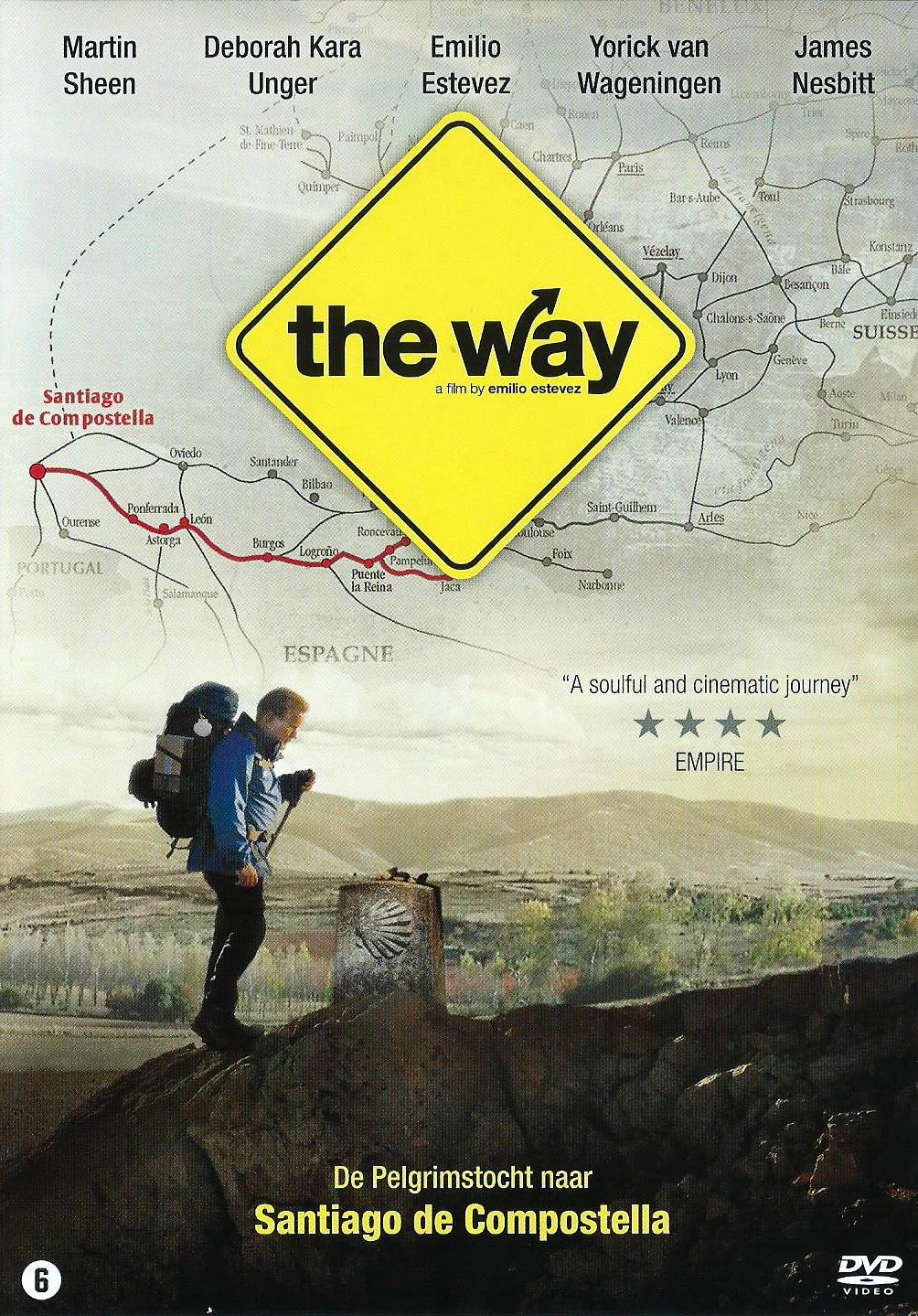 The Way (2010) – Regie: Emilio EstevezDe levensvisies van Tom Avery en zijn zoon Daniel liggen hemelsbreed uit elkaar. Tom (Martin Sheen) is een gearriveerde oogarts, die zijn vrije tijd doorbrengt met zijn vrienden op de golfbaan. Daniel (Emilio Estevez, tevens regisseur) is een getalenteerde student, die reizen over de wereld een belangrijker doel vindt dan zijn bul. De vader leeft vanuit het idee, dat hij zijn leven onder controle heeft. De zoon leeft meer met de gedachte, dat het leven hem de weg wijst die hij moet gaan. Ergens in hun gesprekken zegt Daniel tegen zijn vader: 'Je kiest niet je leven, je leeft het.' Treffender kan hij zijn levensmotto niet formuleren. En groter kan het verschil met zijn vaders inzichten nauwelijks zijn.	De relatie tussen de twee is verre van optimaal als Tom het bericht krijgt, dat zijn zoon is omgekomen in de Pyreneeën. Hij besluit naar Zuid-Frankrijk te reizen om het lichaam van zijn Daniel op te halen. De dienstdoende politieofficier legt hem uit dat Daniel was begonnen aan de pelgrimstocht naar Santiago de Compostella. Tom komt tot het besluit om, na de crematie van Daniels lichaam, diens tocht voort te zetten. Het kistje met de as van Daniel krijgt een plaats in de backpack. Op verschillende momenten tijdens de voettocht strooit Tom een deel van de as uit langs de route. Zo leggen ze samen de weg af. En zo doet Tom een poging om zijn zoon, zij het postuum, beter te begrijpen.ReisgenotenTom blijkt een gesloten, maar ook eigenzinnig man te zijn. De werkelijke reden, waarom hij de Camino loopt, houdt hij bij voorkeur voor zichzelf. Daar komen een voor een ook zijn reisgenoten achter, die hem gaandeweg vergezellen. En ieder van hen heeft een eigen reden, feitelijk een eigen verdriet, om de Camino af te legen. Joost uit Amsterdam (Yorick van Wageningen) is, zegt hij, vastbesloten om af te vallen. Zolang hij niet een substantieel deel van zijn gewicht is kwijt geraakt, wil zijn vrouw niet meer met hem vrijen. Maar onderweg zien we hem alle lekkernijen eten waar hij de hand op weet te leggen. Sarah (Deborah Kara Unger), afkomstig uit Canada, zegt de Camino te lopen, omdat ze van het roken wil afkomen. Intussen rookt ze stevig door. Gaandeweg blijkt, dat een veel dieper verdriet de drijfveer is om de pelgrimage te volbrengen. En tenslotte is er Jack (James Nesbitt), een schrijver van reisverhalen, afkomstig uit Ierland, die een bloemrijk taalgebruik hanteert, maar wegens een writer's block geen productie meer levert. Hij droomde ervan een groot schrijver te worden, maar alleen de reisverhalen leveren hem voldoende inkomsten op.	Deze bijzondere road movie gaat het verdriet van het viertal niet uit de weg. Toch wordt met mededogen en een subtiele humor gekeken naar de wijze, waarop ieder van hen omgaat met het eigen verdriet. Voor Tom geldt daarnaast, dat hij op onverwachte momenten herinneringen heeft aan Daniel, die hem vanaf de zijlijn – soms nuchter, soms met een zeker onbegrip – observeert tijdens de tocht. Slechts één keer zien we Daniel een actieve rol spelen: als de pelgrims na het voltooien van hun tocht in de kathedraal van Santiago worden bewierookt, is hij een van de mannen die het wierookvat in beweging brengt. De zoon bewierookt de vader, zwaait hem lof toe.Andere betekenisDoor diefstal van zijn backpack komen Tom en zijn reisgezellen in aanraking met een zigeunergemeenschap. Ishmael, hun leider, nodigt hen uit om een feestje bij te wonen als gedeeltelijke genoegdoening voor de diefstal. Tijdens het feest krijgt Tom van Ishmael het advies om na het bezoek aan de kathedraal van Santiago, het eigenlijke doel van de meeste reizigers, door te reizen naar Muxia. Joost, Sarah en Jack zijn niet van plan om Tom op dat deel van de weg te vergezellen. Uiteindelijk staan ze, zeventig kilometer voorbij Santiago, alle vier aan de rotsige kust van Muxia. Voor ieder van de reisgenoten vindt daar de verzoening plaats met het eigen verdriet. Het leed is niet weg, maar het heeft een andere betekenis gekregen. Tom begrijpt, waarom het reizen voor Daniel zo'n belangrijke betekenis heeft. En hij maakt vanaf nu in zijn eigen leven ruimte voor Daniels droom.	Is hier sprake van een religieuze film? Nee, al hebben de setting van het verhaal en bepaalde elementen in de ontwikkelingen wel duidelijk religieuze, in dit geval christelijke, reminiscenties. Tom kenmerkt zichzelf als katholiek, maar niet langer praktiserend. Toch zien we hem, vanuit een herinnering aan vroegere gewoonten, geregeld een kruis slaan als hij delen van de as van Daniel verstrooit. Hij accepteert ook een rozenkrans van de medepelgrim, die zich als priester kenbaar maakt. Hij neemt het gebedssnoer eerder uit beleefdheid dan uit overtuiging, maar zegt later toch, dat de rozenkrans hem geholpen heeft.Verzoening verandert verdrietIn plaats van over een religieuze film zou ik eerder willen spreken van een film met een duidelijk spiritueel gehalte. Religie heeft altijd te maken met verbondenheid tussen geloofsgenoten (religare = verbinden). Ieder van de reisgenoten volbrengt hier feitelijk zijn/haar eigen, persoonlijke zoektocht, al is er sprake van een zekere – en ook groeiende – gezamenlijkheid. Maar de pelgrimage blijft per slot van rekening individueel, gericht op de eigen motieven. In die zin past de film goed in het hedendaagse spirituele tijdsbeeld.Ieders eigen verdriet krijgt door de verzoening een andere betekenis. Dit proces, deze pelgrimage, verandert mensen, zelfs als je daar eigenlijk niet op uit bent. En daarmee wordt de uitspraak van Daniel bevestigd: 'Je kiest niet je leven, je leeft het’. Boekbespreking: ‘Geloven tegen beter weten in’Door: Henk BerfloDit is de titel van een bijzonder aardig boekje. De schrijver - Wil van den Bercken - is emeritus hoogleraar Russisch Christendom van de Radboud Universiteit in Nijmegen  en Russische geschiedenis in Utrecht. In dit boekje richt hij zich tegen ‘het beter weten’ van atheïsten. Het heeft een apologetisch karakter, maar anders dan de klassieke apologetica. Van de Bercken gaat in gesprek met notoire atheisten. Richard Dawkins en Herman Philipse kunnen  daarbij als atheisten van de agressieve soort gerekend worden. Maar ook minder agressieve vormen van atheisme  van Stephen Hawkins en agnosticisme als van Ger Groot worden besproken en weersproken.Van den Bercken zet in met de overtuiging dat niemand als gelovige of als atheist wordt geboren. Dat wordt een mens aanvankelijk door zijn omgeving en later door er bewust voor of tegen te kiezen (p. 7). Reeds in de Psalmen vind je ‘atheisme’ zie Ps 14,2. Dat is lang een minderheidsstandpunt geweest, maar in de ‘areligieuze sfeer van de moderne cultuur’ is geloven in God kennelijk iets tegen het ‘beter weten’ van het  moderne atheisme. Waarom kun je in God geloven?  Juist ook omdat morele waarden ook zonder godsdienst blijven voortbestaan.Aanleiding is de kennismaking met natuurwetenschappelijke publicaties en met name die over het ontstaan van de kosmos en tijd en ruimte, waarbij de atheïstische bijklanken in die vakliteratuur opvielen. De opbouw van het boekje is daarmee ook specifiek. In het eerste hoofdstuk tast de auteur  de aard van het evangelie af en het niet-rationele karakter van ethiek die daarin besloten ligt. Dat vind je direct al bij de uitspraken die van Jezus zelf zijn overgeleverd. Geen filosofische beschouwingen of tractaat-achtige teksten, maar parabels, spreuken, gebeden. En dat is in lijn met de Bijbel als geheel. Daar wijdt van den Bercken ook een beschouwing aan, temeer daar de Bijbel ook voor ongelovigen als cultuur-fenomeen erkend wordt. Daar gaat hij in discussie met Maarten ’t Hart,  Nicolaas Matsier en Philip Pullman.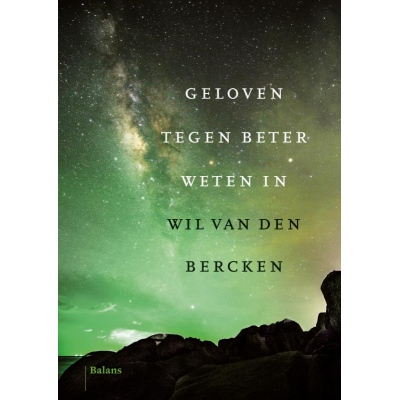 In het tweede hoofdstuk wordt aandacht gevraagd voor ethiek die niet religieus gefundeerd is, en die tot bijvoorbeeld de ‘rechten van de mens’ geleid heeft om een samenleving goed  te ordenen, soms ook vanuit een biologisch-evolutionaire visie. Dat wordt geconfronteerd met de maximalistische ethiek van het Nieuwe Testament, zoals in de Bergrede te lezen is. Zo kom je bij  het derde hoofdstuk waarin drie fundamentele aspecten als existentiële grondslagen van geloof worden behandeld. Dat zijn achter-eenvolgens: het besef geschapen te zijn - ik heb mijzelf niet gemaakt en ben product van een evolutieproces - en dat hele proces heet  ‘schepping’ in geloofstaal. Vervolgens het besef van ethische onafheid - ik en niemand is volmaakt. Het derde is het verlangen naar zinvolheid van het leven, en voltooiing van het leven. Juist hier komt aan de orde het probleem van het menselijk lijden, vooral van de ‘pechvogels van de geschiedenis’, en de ervaring van het kwaad en met name het lijden van de onschuldigen.Met geloof gaan ook sentimenten samen. Die zijn vaak ambivalent van aard. Zo behandelt de auteur de ‘kerk’ als materiële verschijningsvorm van geloven. De institutionalisering, onderscheiden naar katholieke, orthodoxe en protestantse denominaties, die enerzijds nodig is, anderzijds soms geloofsuitingen frustrerend werkt. De esthetisering van geloof en folklorisering en nog de fantasering binnen geloof  worden in dit vierde hoofdstuk behandeld.Na deze overwegingen die de ‘apologie’ vormen komt natuurlijk ook nog het atheïsme als uitdaging in een eigen hoofdstuk aan bod. Na onderscheiding van soorten atheïsme - van Oudheid, Verlichting en hedendaags - en filosofische argumentatie, en geschiedkundige argumentatie - atheïstische opportunisme, religieuze systemen met riten, regels, symbolen etc. komt er een specifieke paragraaf, gewijd aan ‘the new atheism’ met als voorman Richard Dawkins met zijn boek “The God Delusion’, basisboek voor atheisten, in het Nederlands vertaald als ‘God als misvatting’, wat Van den Bercken een ‘een mildere titel’ noemt. Kosmologisch atheisme - met wiskundige modellen over de ouderdom van het heelal en omvang ervan - dat de oorsprong van een Schepper/God  ontkent,  met Stephen Hawkings, briljant natuurkundige die zich toch ook antropologische uitspraken permiteert over de zijn inziens niet aanwezige vrije wil van de mens - en andere auteurs  leidt uiteindelijk naar een paragraaf ‘Eeuwige vragen’. En dan volgt nog een ‘Bij wijze van conclusie’ waarin van den Bercken stelt dat  “Een boek over geloof en ongeloof geen definitieve conclusie bevatten kan, want er is niets bewezen”. God blijft een vraag, waar men voor open staat of niet. Zeer lezenswaardig om de inhoud. Het haalt je wel uit ‘je comfortzone’. En ook door de vlotte manier van schrijven.Uitnodiging !Het bestuur van de VPW-Breda nodigt u allen uit om op donderdag 9 maart af te reizen naar Roosendaal voor een drieledig doel:10.00 - 12.00 uurVoordracht van em. prof. Toine van den Hoogen over ‘Beelden van God, mens en wereld in de spiritualiteit en ethiek van bisschop Hubertus Ernst’             12.00 – 13.30 uur       2.  Ontmoeting en gebruik van de lunch              13.30 – 15.30 uur       3.    Extra ALV over de toekomst van de VPW-Nederland en haar afdelingen Plaats van samenkomst: Mariadal, Vincentiusstraat 7, 4701 LM  Roosendaal,op 300 meter loopafstand van het NS-station.Voldoende mogelijkheden om gratis te parkeren.Ontvangst: om 9.30 uur met koffie en thee (tevens bezichtiging van de fraaie kapel!) De voordracht van Toine van den Hoogen is ook toegankelijk voor niet-leden. Zij kunnen tegen een geringe vergoeding deelnemen aan de lunch, maar niet aan de ALV.Nodig ze uit en meld hun namen, samen met die van uzelf, bijfdvermeulen@home.nl    of telefoon 0165 – 534506   (ook als u onverhoopt niet kunt komen….!)  Frans M. Vermeulen, secretaris VPW-Breda              Thema editie mei 2017: Van herkomst naar toekomst: oude tradities opnieuw tot leven wekken.De redactie had enige tijd geleden weinig moeite om een aantal oude tradities te noemen die vandaag de dag weer graag worden opgepikt: de autozegening, de Stille Omgang,  naar Sint Anneke voor een manneke (Molenschot), Sint Maarten, Driekoningen, altijddurende aanbidding, Sint Franciscus dierendag, zegening van knuffeldieren, Blasiuszegen, hubkes zegenen op 3 november, dankdag voor gewas en arbeid, Sint Cécilia op 22 november, vele bedevaarten. Je denkt automatisch aan iets van folklore, maar het is waarschijnlijk wel wat meer dan dat. Waar komt deze revival vandaan? Wat is de herkomst? Is het alleen maar restauratie en/of nostalgie, of zit daar een nieuwe inspiratie achter  en zo ja, welke is dat dan? Veel van deze tradities zijn geliefd omdat ze je zintuigen prikkelen: zien, horen, ruiken, proeven, lopen, zingen: ze getuigen van een ‘geaarde spiritualiteit’  (Birgit Verstappen). Ze ‘doen’ iets met  je, maar wat? Wij nodigen pastores en vrijwilligers uit om eens iets op papier te zetten over zo’n oude traditie, of misschien over de creatie van een ‘nieuwe’ oude traditie, wie weet!De deadline is 5 april 2017. Kom, klim in de pen! De redactie.  